CHAMPIONNAT BFC ESPOIR 2ème DIVISION DU 20/05/18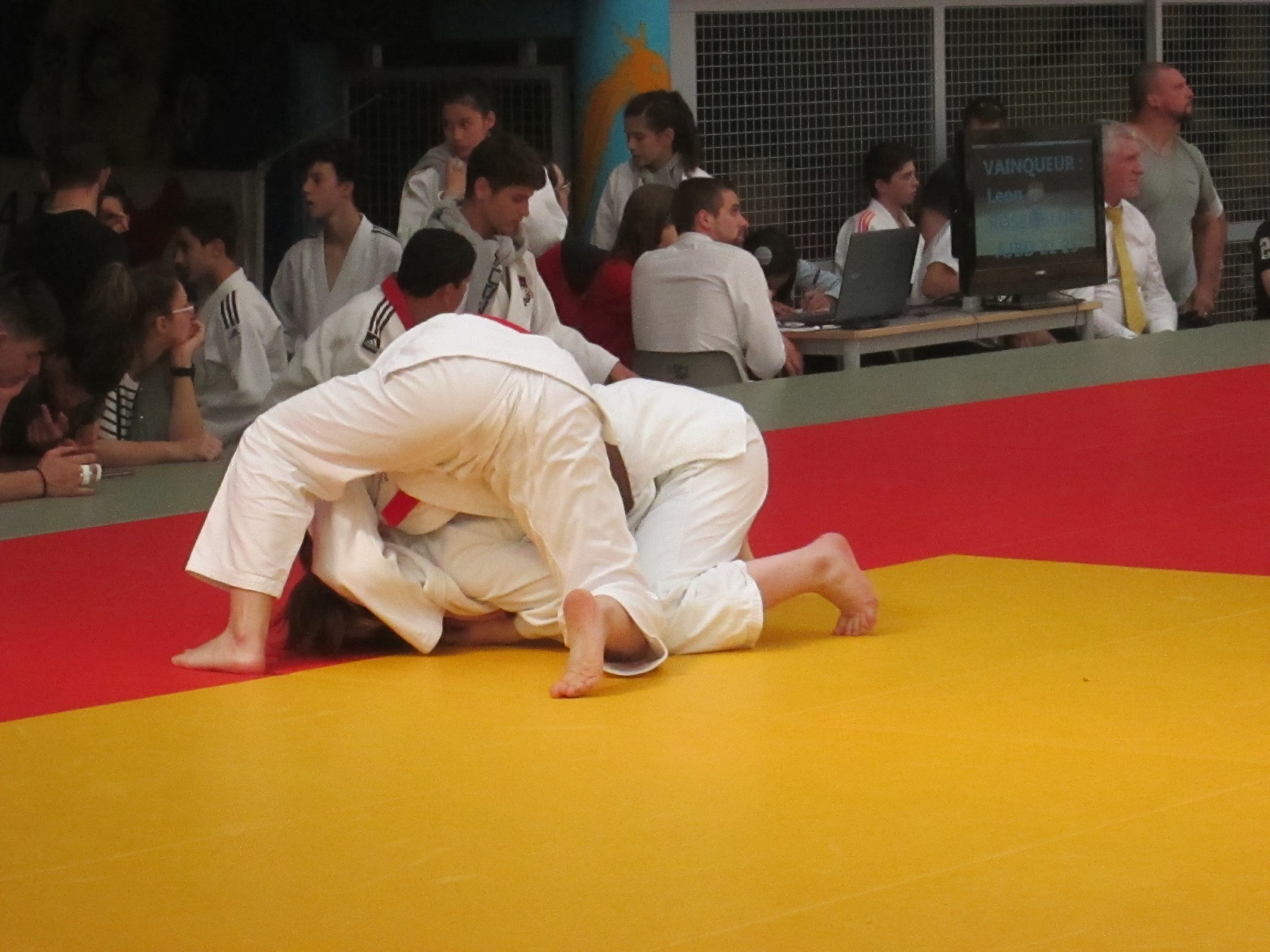 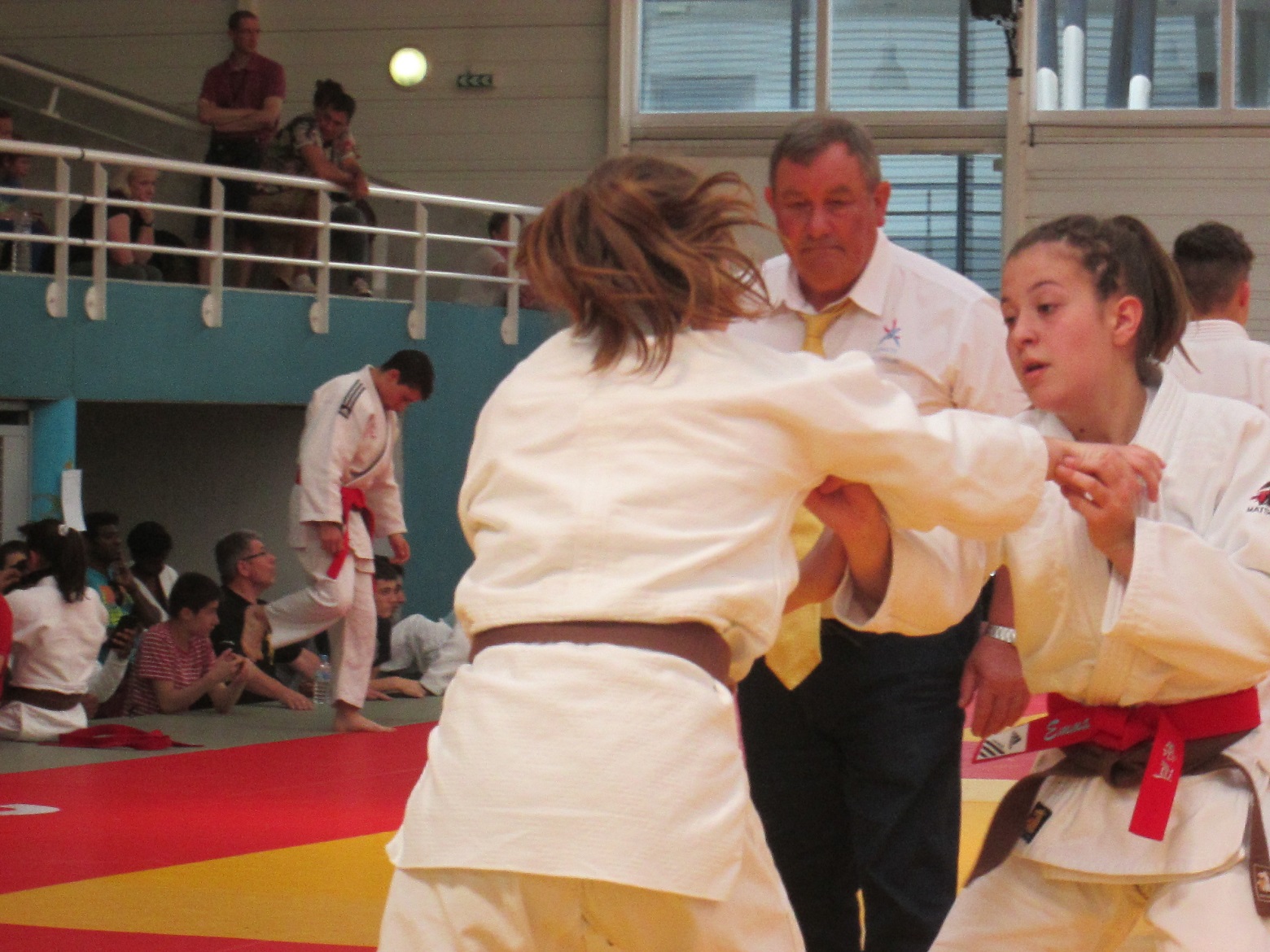 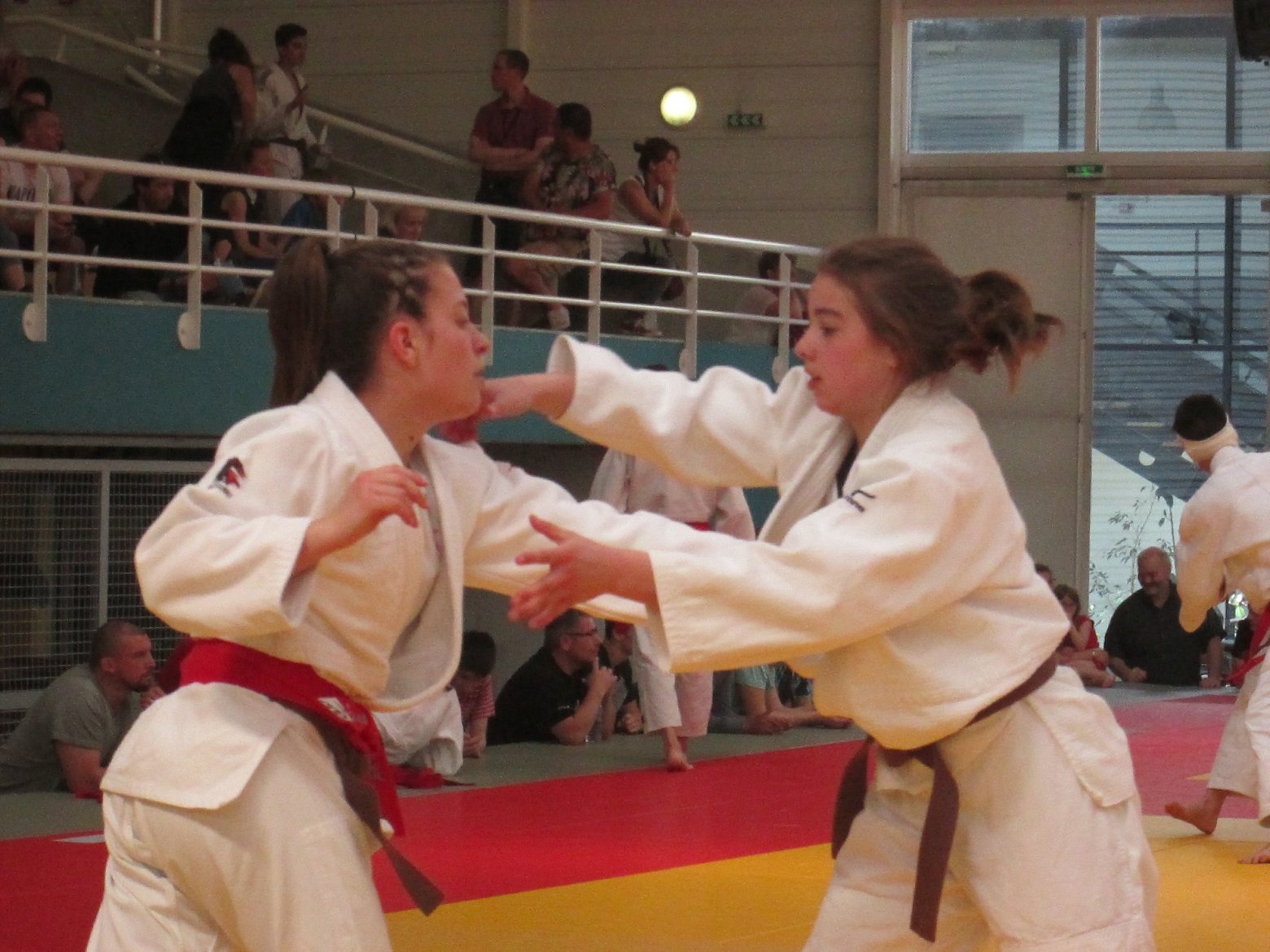 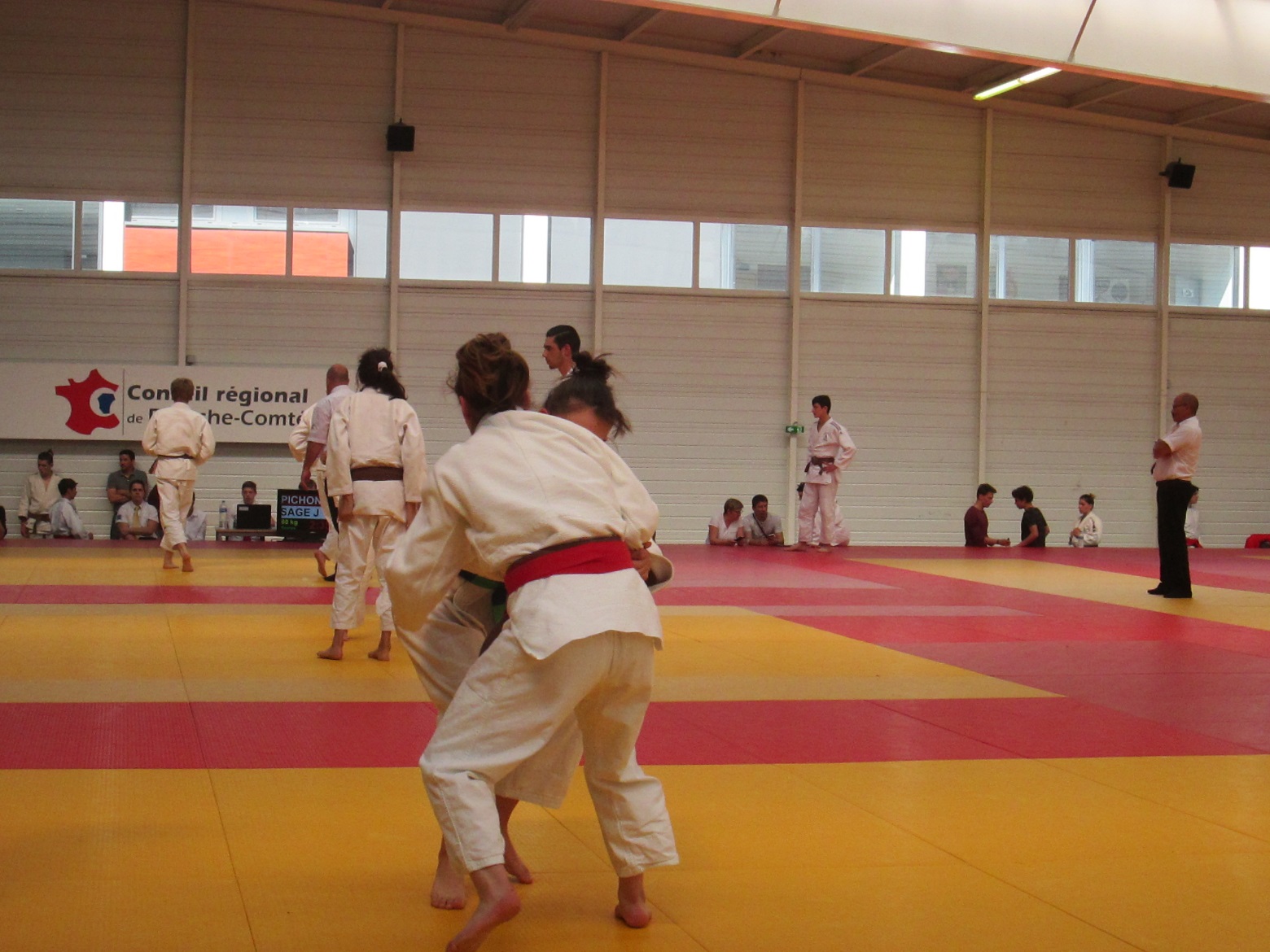 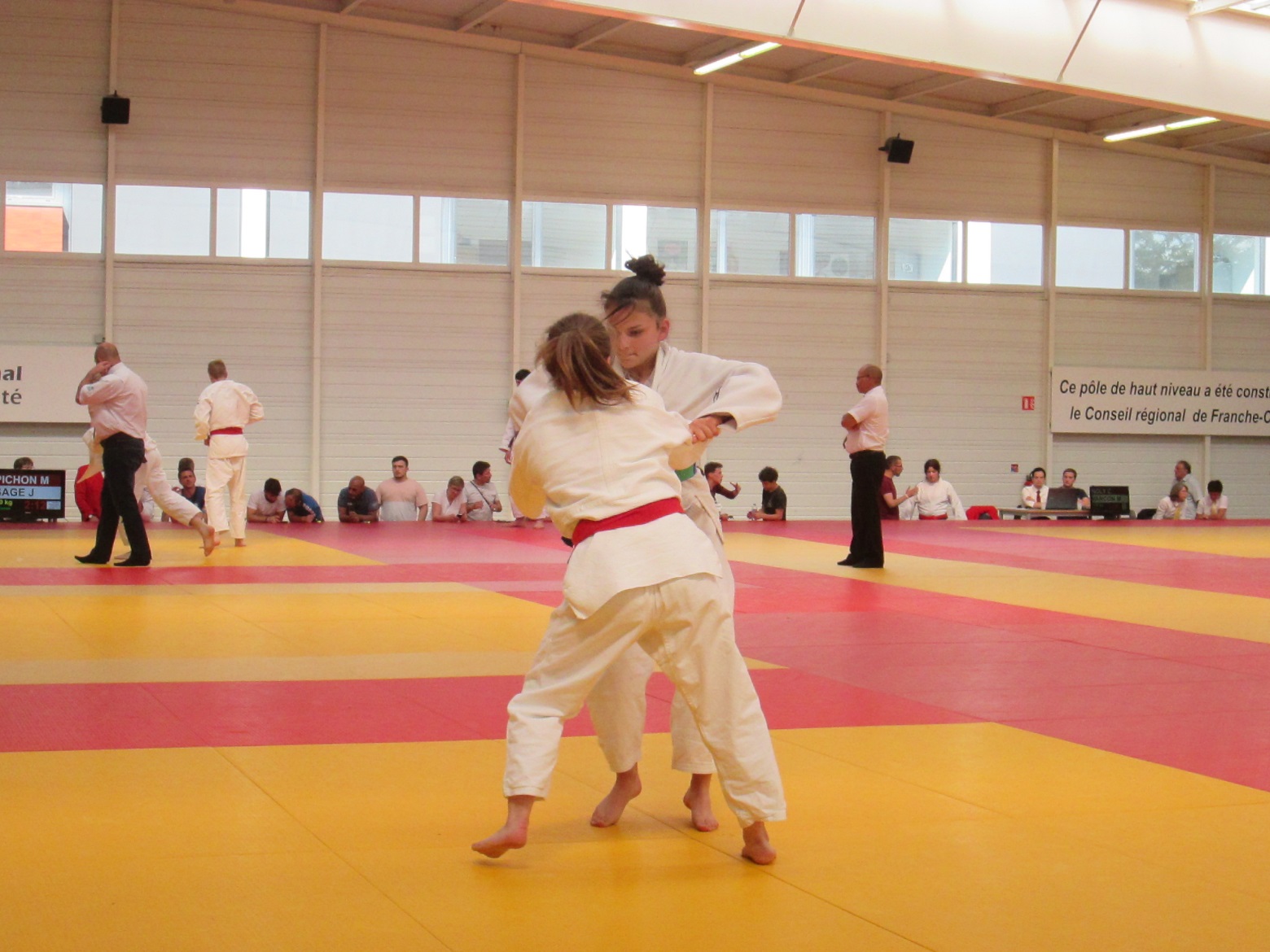 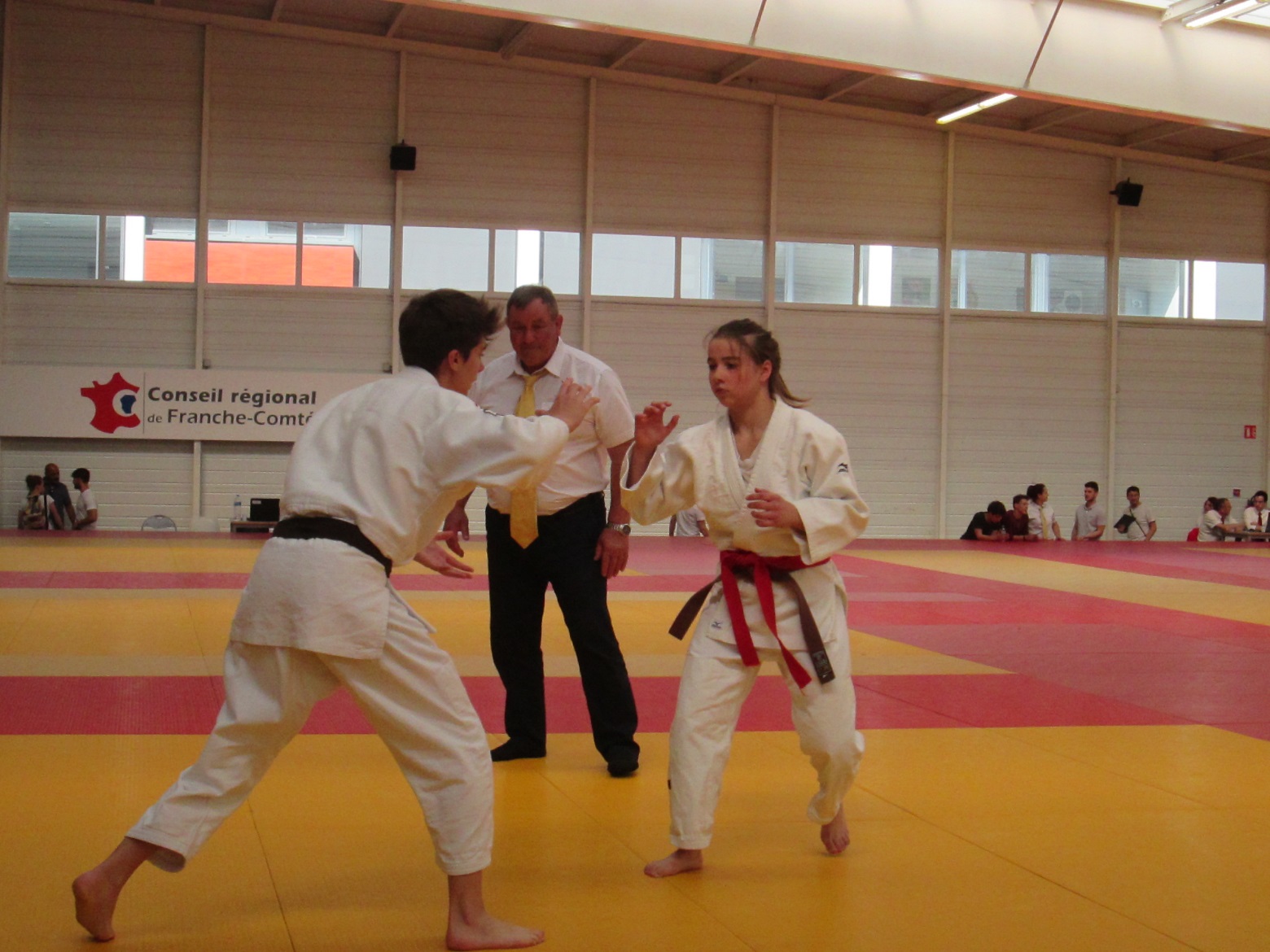 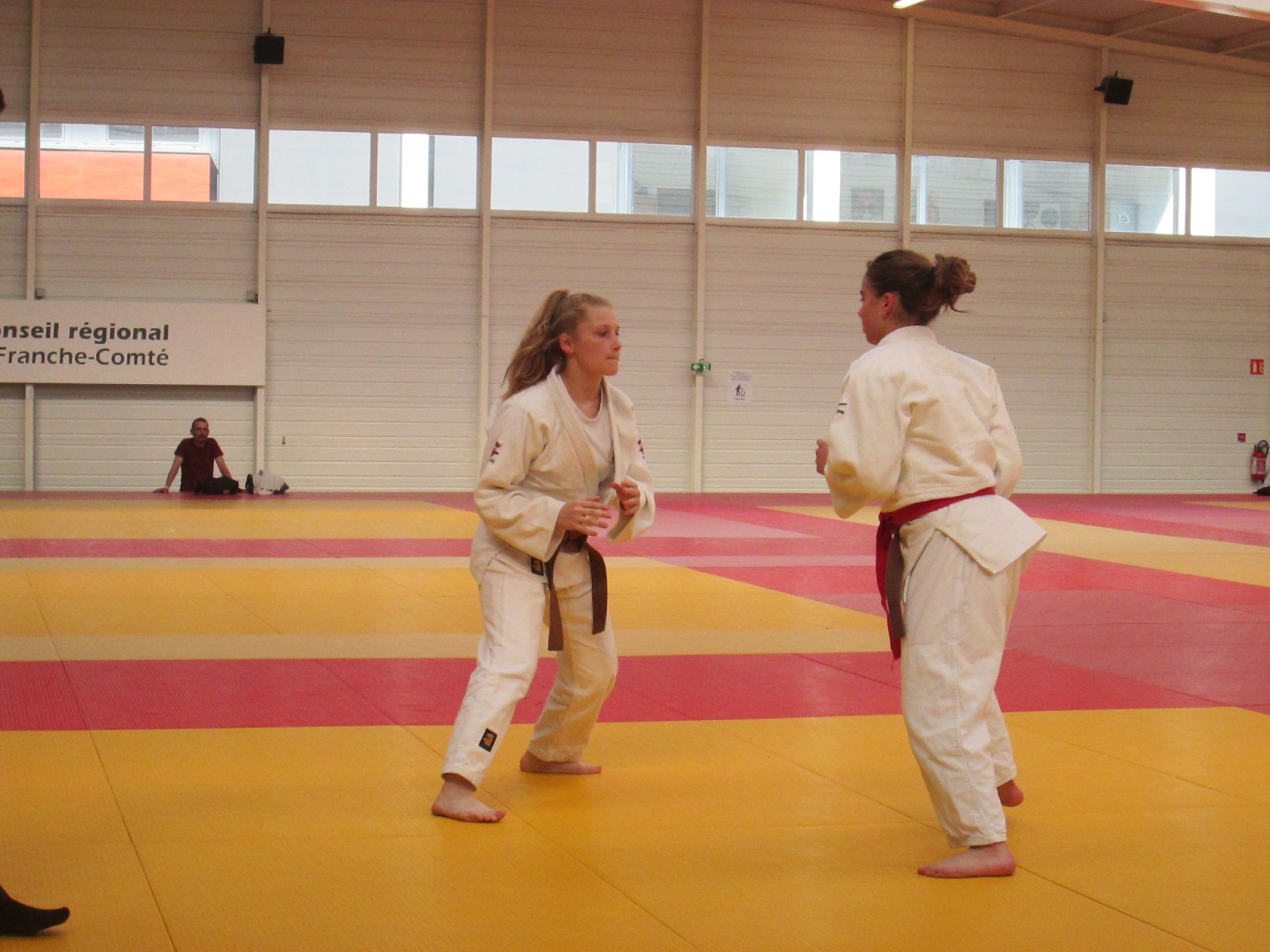 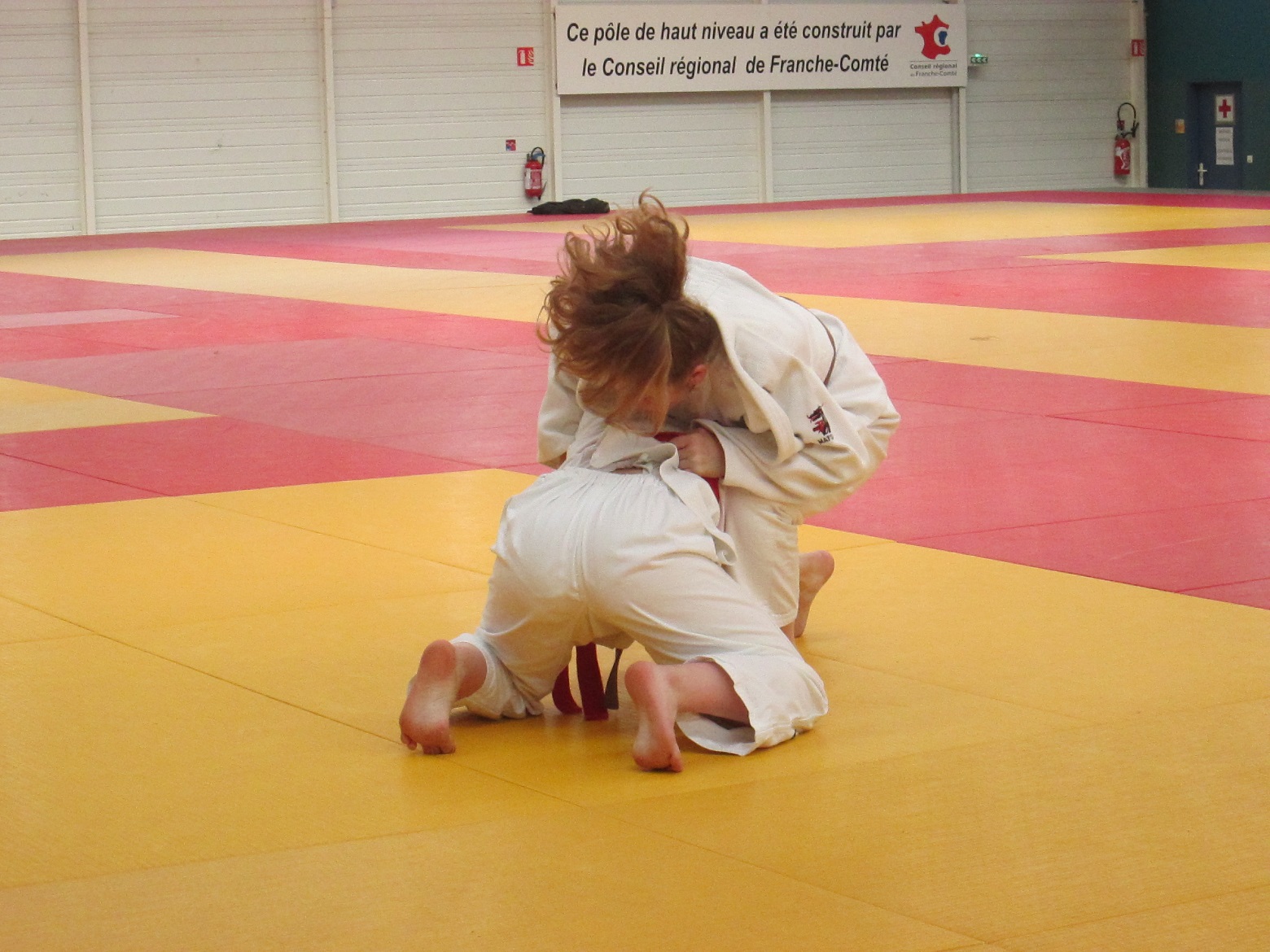 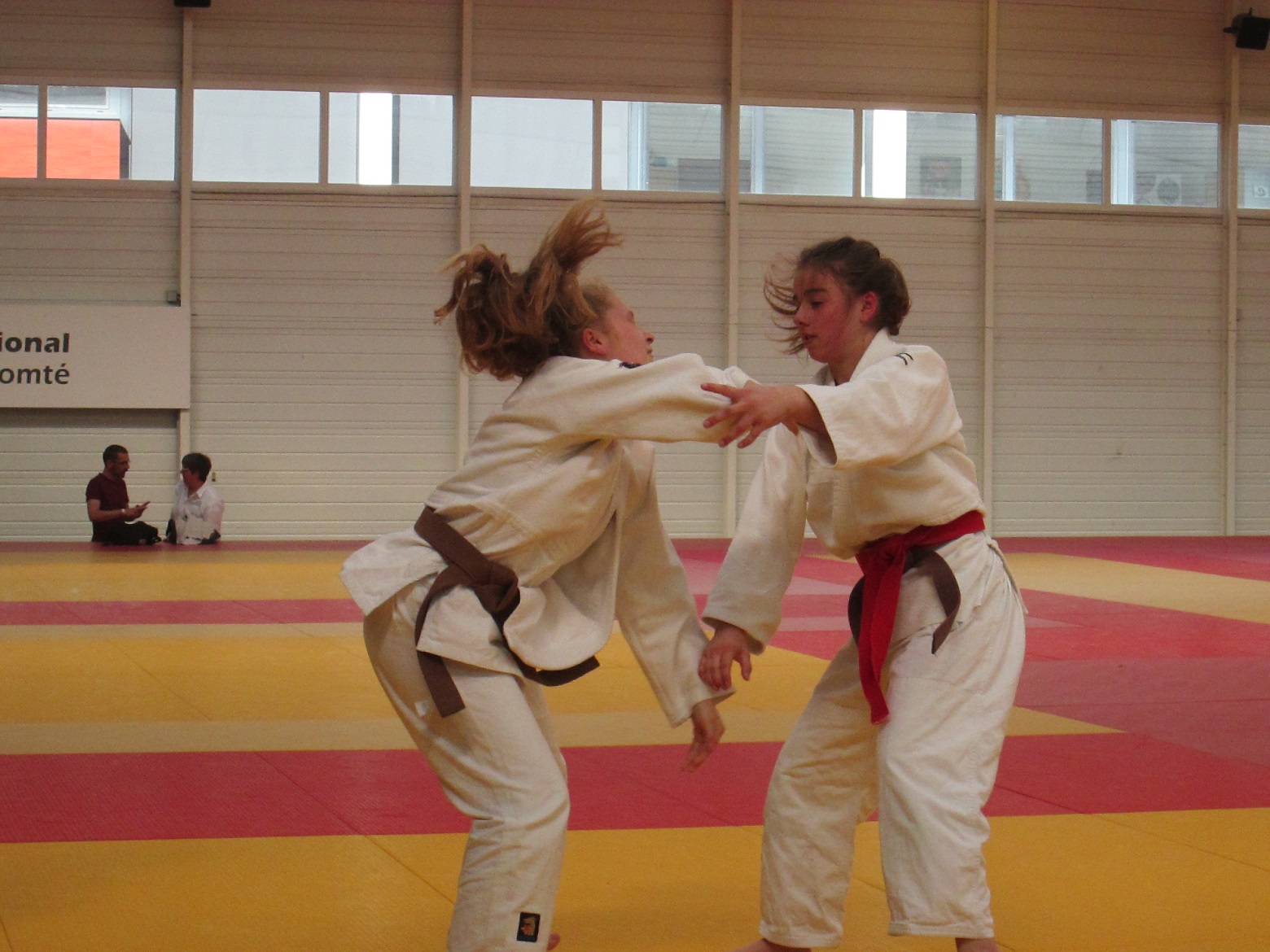 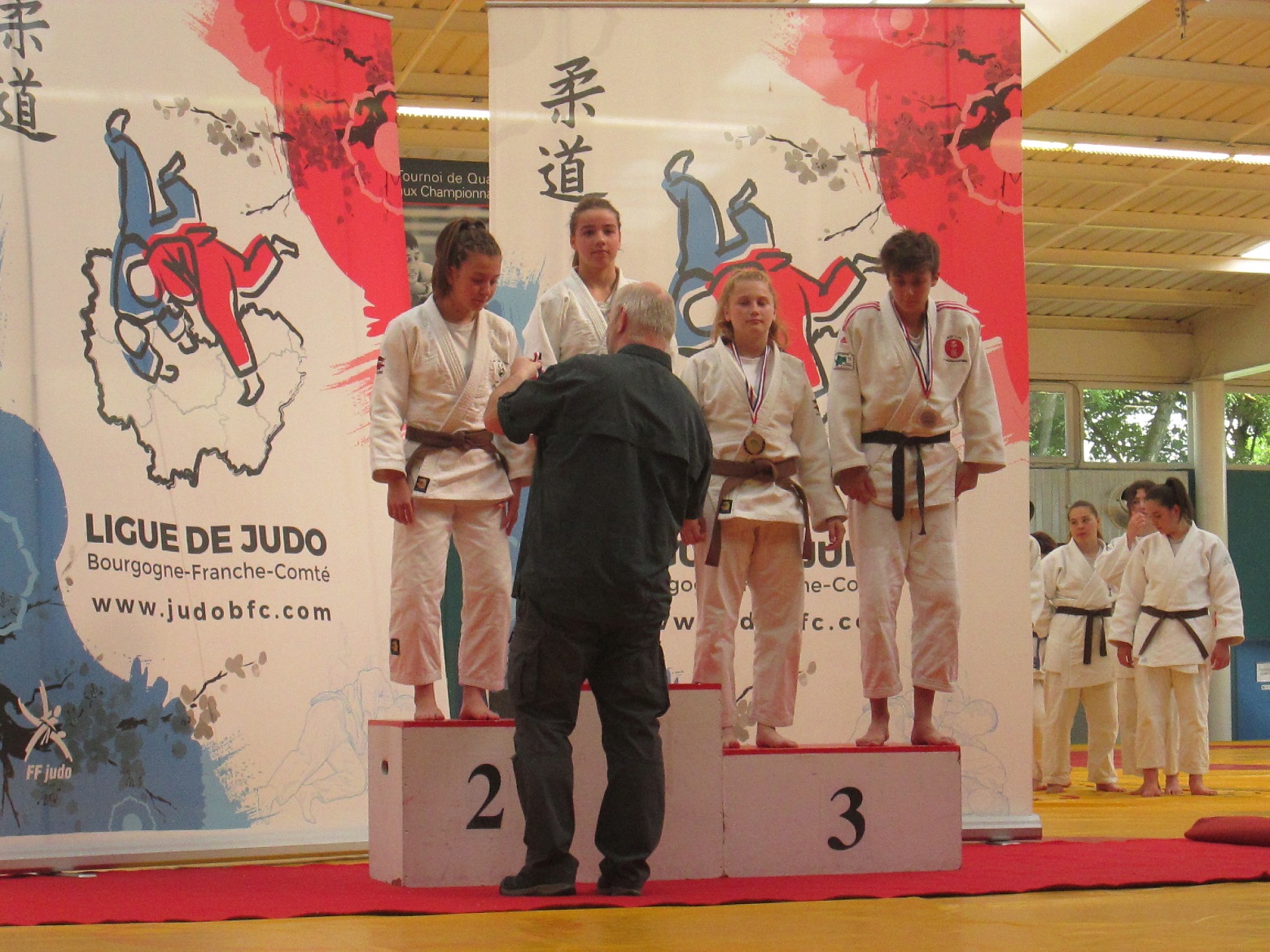 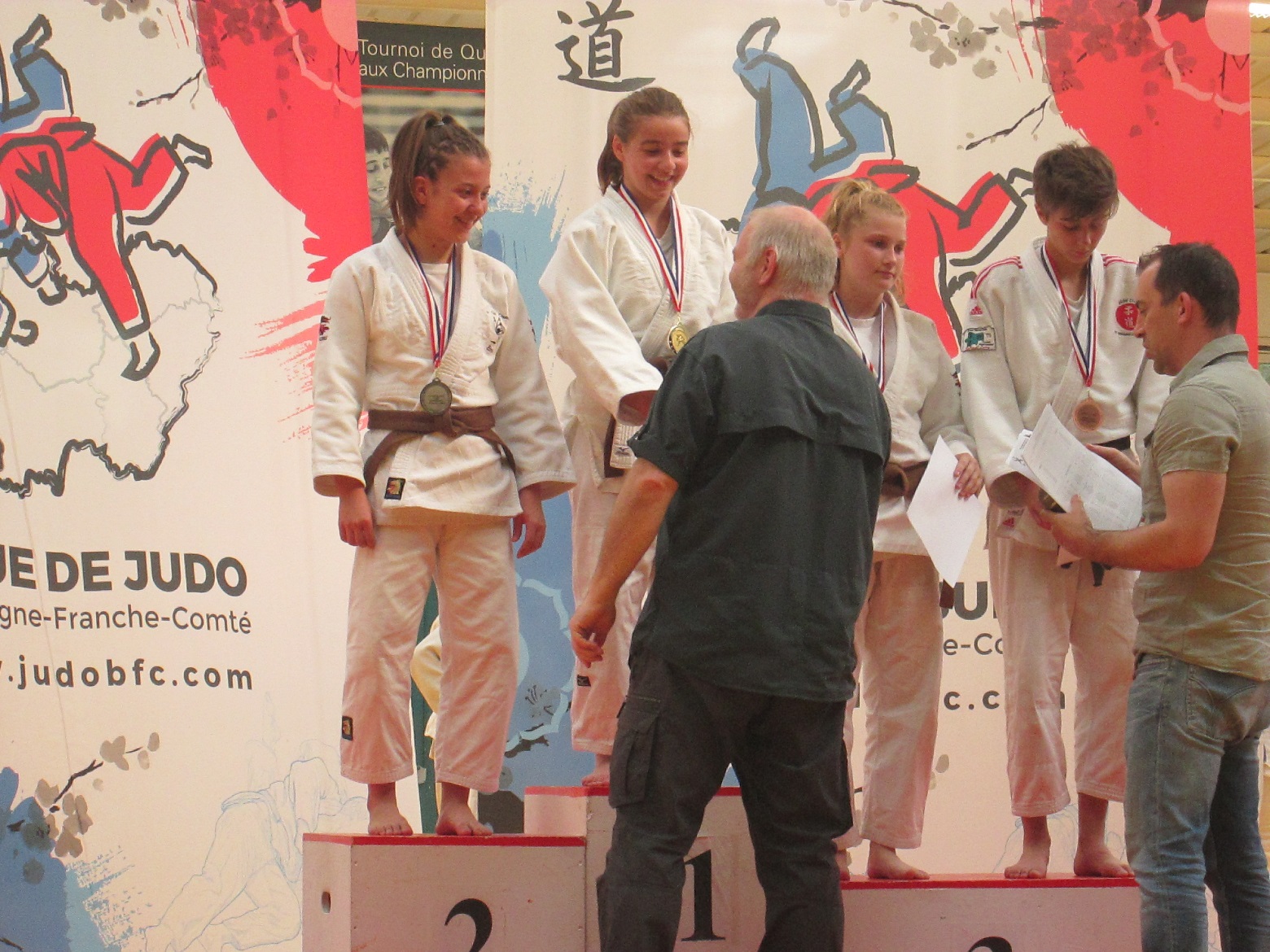 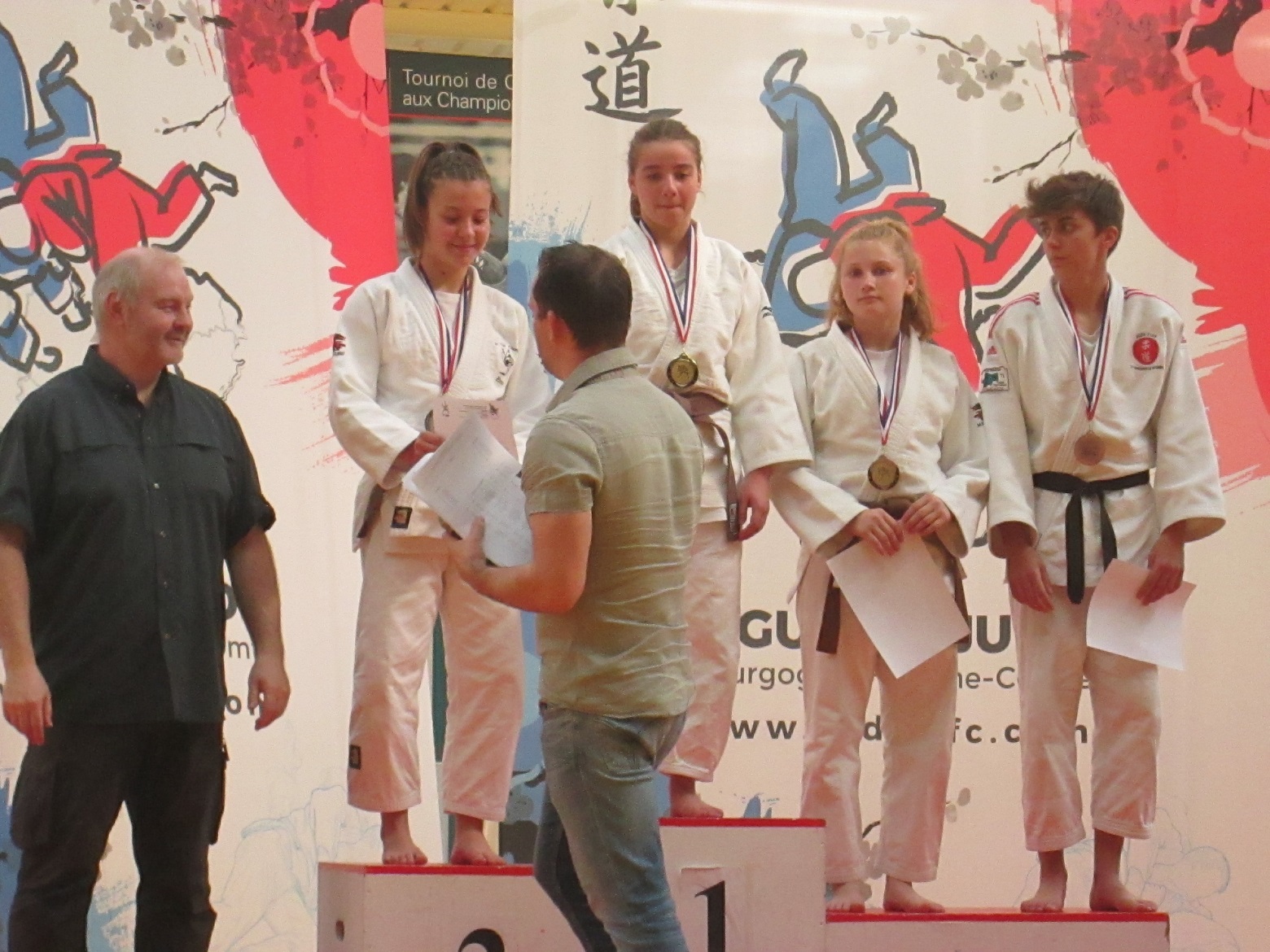 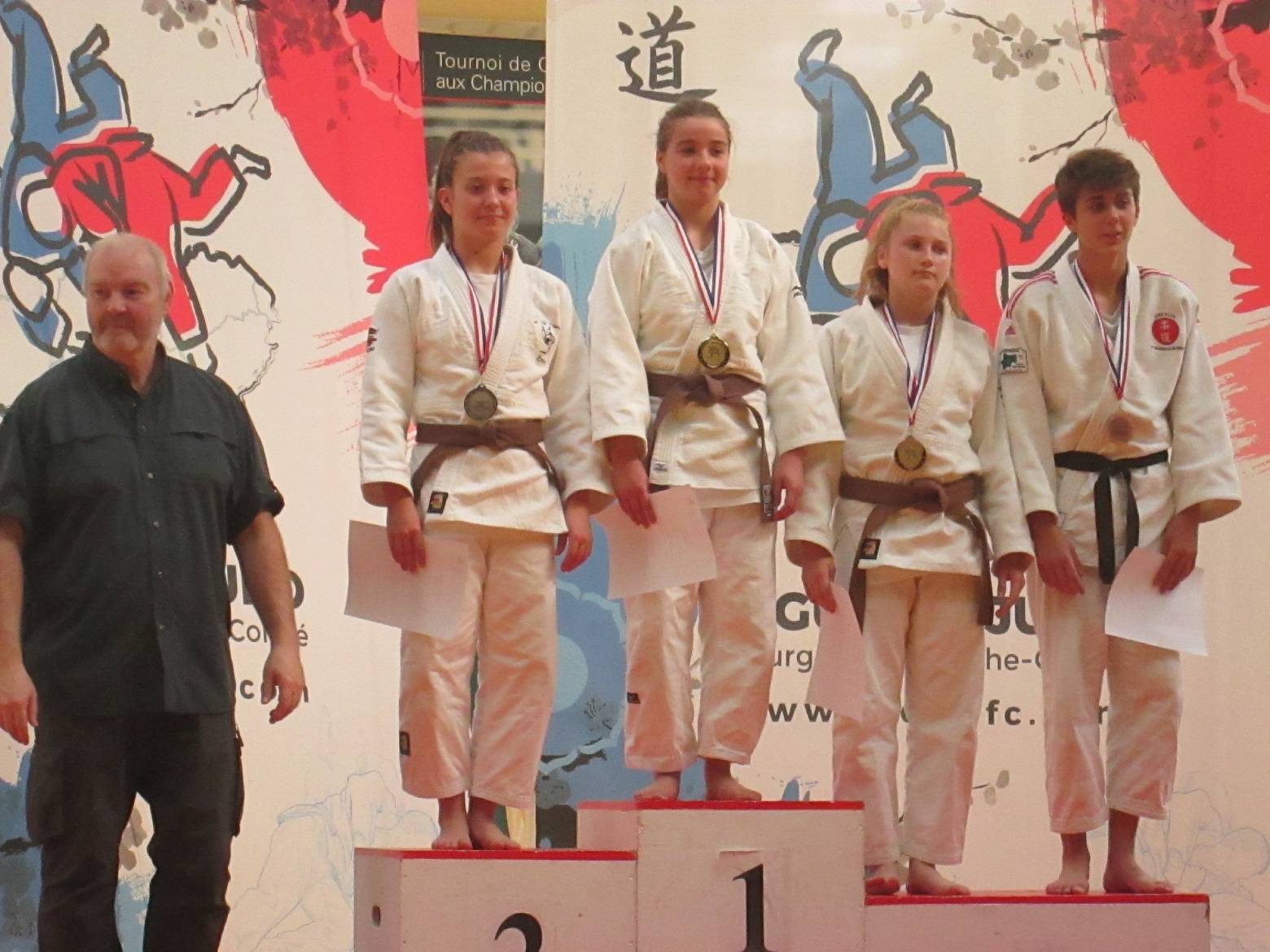 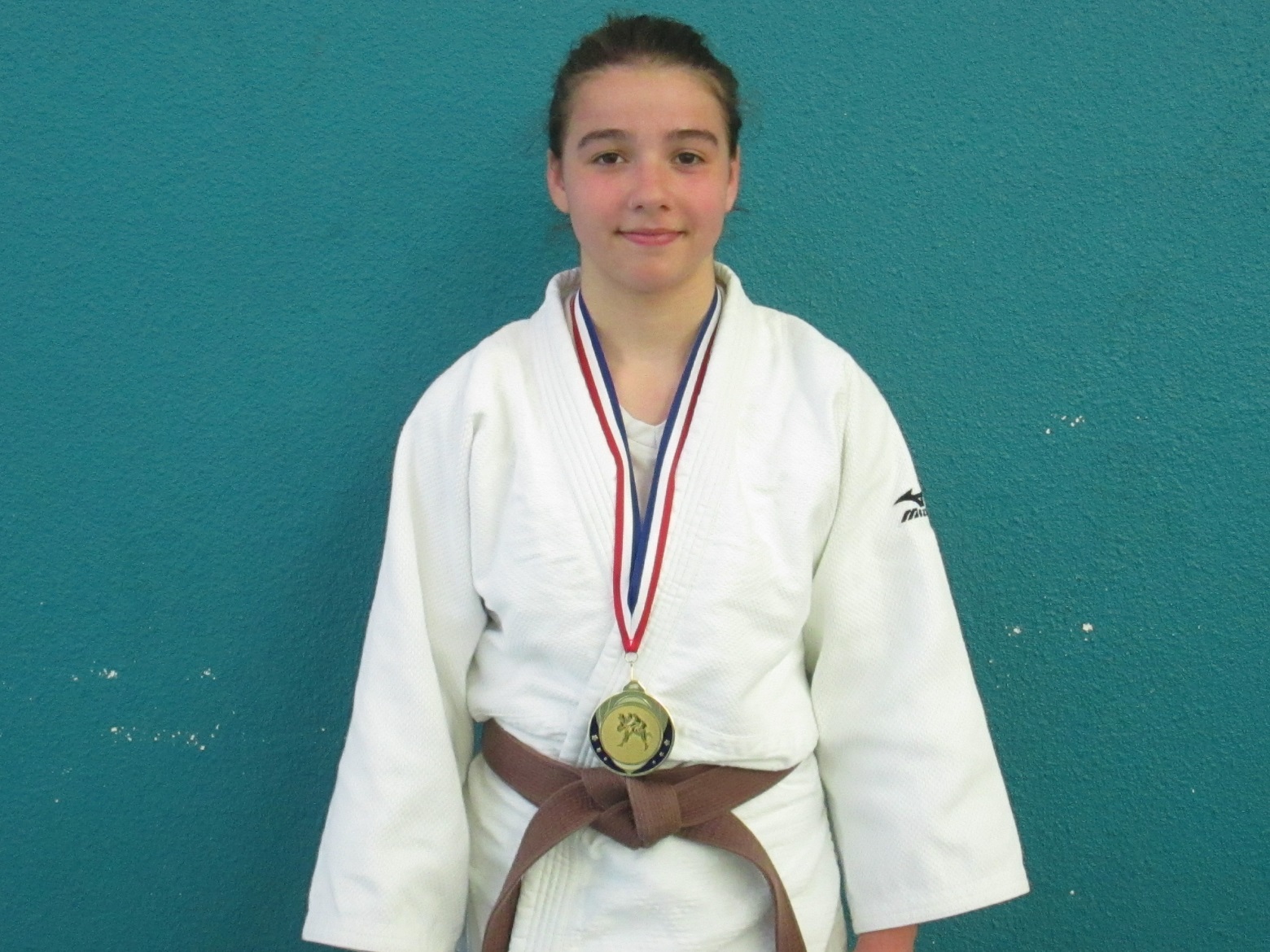 